DateDr ReferrerPractice name00 Primary Street Suburb 0000 Referral accepted (routine) and Initial Specialist Clinics appointmentDear Dr [Name], Re: 	[Patient name], DOB: [Date of birth] Address: [Address]	Referral date: [date]Your patient’s referral to the [clinic name] clinic has been triaged as routine. Your patient has an upcoming appointment and has been notified.Please remind your patient to bring the following: Their appointment letter Their Medicare CardA list of all  medications they are currently taking All test results or scans that have been performed since their referral and any other tests or investigations that must be completed prior to the appointment.Their GP’s contact details (if this referral is not from their GP)Their Advance Care Directive (if they have one)Please see HealthPathways http://melbourne.healthpathways.org.au for other management or treatment options for your patient. Please contact us on (03) xxxx xxxx if there is a clinically significant change to your patient’s condition while waiting for this appointment. Yours sincerely,	[Name] 
Manager[Health Service] Specialist Clinics UR and barcodeClinic[Clinic] 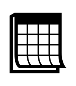  Date[Day] [DD] [MMM] [YYYY] 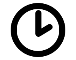 Time[HH]:[MM][AM/PM] 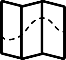 Address[Health Service] Specialist ClinicsNumber Street name, Suburb, Postcode[Floor], [Building name][reception] (turn over to see map)